                           KENTUCKY MEDICAID	Guía para escoger su plan de salud del 2024Comparación entre los Planes de Salud de Medicaid de Kentucky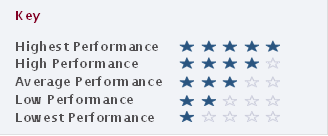 Su atención médica es importante. También es importante elegir el plan médico que más le convenga a usted y a su familia. Esta ficha informativa le muestra una comparación entre los diferentes planes de salud de Medicaid en Kentucky. Esta información proviene de los planes médicos y de sus miembros, y ha sido analizada por organizaciones independientes para verificar su fiabilidad. Esta es la información más actualizada que existe.Kentucky Medicaid comparó todos los planes respecto a los siguientes aspectos:Recibir atenciónQué tan bueno es el plan garantizándole a sus miembros acceso a la atenciónSi los miembros informan que les es posible recibir la atención que necesitan cuando la necesitanSatisfacción con el plan y con sus serviciosQué tan contentos están los miembros con su planSi los miembros se sienten satisfechos con la atención y con los servicios que les brinda su planBienestar de los niños y adolescentesSi los niños y adolescentes reciben la atención pertinente para salvaguardar su salud, como, por ejemplo, las vacunas, las consultas del niño sano y las consultas dentalesSi los niños y adolescentes con condiciones de salud conductual reciben la atención pertinenteSalud femeninaSi las mujeres reciben pruebas de detección de los tipos de cáncer que típicamente afectan a las mujeres y de detección de infeccionesSi las mujeres reciben atención antes y después del nacimiento de sus bebésTratamiento de afecciones respiratorias, de diabetes y de cardiopatíasQué tan bueno es el plan prestando atención y servicios para ayudar a las personas aquejadas de diferentes padecimientos, como lo son la diabetes, la hipertensión y el asmaCómo escoger un plan médicoHay muchas cosas que se han de tener en cuenta al escoger un plan para usted y su familia. Estas son algunas de las preguntas que ha de hacerse antes de seleccionar un plan:» ¿Qué planes tienen a todos o a la mayoría de los médicos y hospitales con los que mi familia y yo nos atendemos?» ¿Qué planes tienen a médicos con un horario de atención y con una ubicación convenientes para mí y para mi familia?» ¿Qué planes ofrecen servicios adicionales que yo necesite o quiera? Dichos servicios puede que incluyan programas de salud y bienestar, ayuda adicional para las embarazadas y más opciones de transporte.» ¿Cómo cubren los planes mis medicamentos?» ¿Qué tan bien salieron los planes en cada una de las secciones de esta ficha informativa?Puede que tenga preguntas o inquietudes que son importantes para usted. Puede comunicarse con los planes usando la información a continuación. Ellos le pueden decir que proveedores y servicios adicionales ofrecen ellos.Información de junio del 2023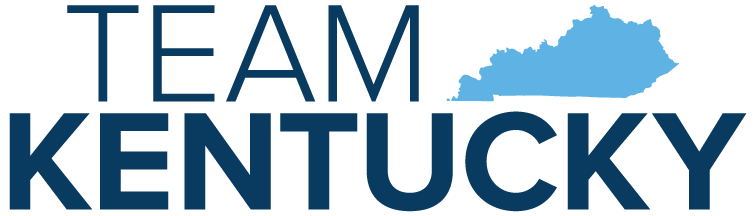 Learn More:Vaya al sitio web del Departamento para Servicios de Medicaid de Kentucky: chfs.ky.gov/agencies/dmsLlame a la línea gratuita de Atención al Cliente en materia de Atención Médica en Kentucky: 1-800-635-2570El Departamento para Servicios de Medicaid de Kentucky es un empleador y proveedor de servicios que ofrece igualdad de oportunidades.Áreas de desempeñoAetna BetterHealthAnthem BCBSHumanaPHP by MolinaHealthcareUnitedHealthcareCommunity PlanWellCare ofKentuckyCalificación global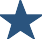 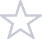 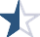 Recibir atención Not enough informationNot enough informationSatisfacción con el plan y con sus serviciosBienestar de los niños y adolescentesSalud femeninaTratamiento de afecciones respiratoriasTratamiento de diabetesTratamiento de cardiopatíasAetna Better Health of Kentucky1-855-300-5528www.aetnabetterhealth.com/kentuckyAnthem Blue Cross Blue Shield 1-855-690-7784mss.anthem.com/kyHumana Healthy Horizons in Kentucky1-800-444-9137www.humana.com/medicaid/kentucky-medicaidPassport Health by Molina Healthcare1-800 578-0603www.molinahealthcare.com/members/ky/en-USUnitedHealthcare Community Plan1-866-293-1796www.uhccommunityplan.com/kyWellCare of Kentucky1-877-389-9457www.wellcare.com/Kentucky